Berufsfachschule BaselSearch results for "Beliebteste DVDs"Author / TitlePlace, Editor, YearMedientypCall number / AvailabilityNumber of loans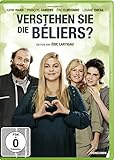 Lartigau, EricVerstehen Sie die Béliers?Grünwald : Concorde, 2015DVD-SpielfilmVERSavailable27Lartigau, EricVerstehen Sie die Béliers?Grünwald : Concorde, 2015DVD-SpielfilmVERSNur für Lehrpersonen27Look & Roll [3] : Best of look & roll 3 : 10 Kurzfilme zum Thema Behinderung = 10 courts métrages sur le handicapOlten : Procap, 201DVD-Sachfilm376available6Murer, Fredi M. 1940-HöhenfeuerO.O. : Atalante, 2015DVD-SpielfilmHÖHEavailable2